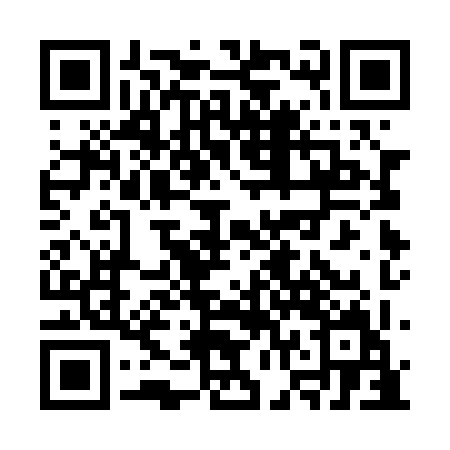 Ramadan times for Grosse-Ile, Quebec, CanadaMon 11 Mar 2024 - Wed 10 Apr 2024High Latitude Method: Angle Based RulePrayer Calculation Method: Islamic Society of North AmericaAsar Calculation Method: HanafiPrayer times provided by https://www.salahtimes.comDateDayFajrSuhurSunriseDhuhrAsrIftarMaghribIsha11Mon5:355:357:0012:504:486:406:408:0612Tue5:335:336:5812:504:506:426:428:0813Wed5:315:316:5612:494:516:436:438:0914Thu5:295:296:5412:494:526:456:458:1115Fri5:265:266:5212:494:536:466:468:1216Sat5:245:246:5012:494:546:486:488:1417Sun5:225:226:4812:484:566:496:498:1518Mon5:205:206:4612:484:576:516:518:1719Tue5:185:186:4412:484:586:526:528:1920Wed5:155:156:4212:474:596:546:548:2021Thu5:135:136:4012:475:006:556:558:2222Fri5:115:116:3812:475:016:576:578:2423Sat5:095:096:3612:465:036:586:588:2524Sun5:065:066:3412:465:047:007:008:2725Mon5:045:046:3212:465:057:017:018:2926Tue5:025:026:2912:465:067:037:038:3027Wed5:005:006:2712:455:077:047:048:3228Thu4:574:576:2512:455:087:057:058:3429Fri4:554:556:2312:455:097:077:078:3530Sat4:534:536:2112:445:107:087:088:3731Sun4:504:506:1912:445:117:107:108:391Mon4:484:486:1712:445:127:117:118:412Tue4:464:466:1512:435:137:137:138:423Wed4:434:436:1312:435:147:147:148:444Thu4:414:416:1112:435:157:167:168:465Fri4:394:396:0912:435:167:177:178:486Sat4:364:366:0712:425:187:197:198:507Sun4:344:346:0512:425:197:207:208:518Mon4:314:316:0312:425:207:217:218:539Tue4:294:296:0112:415:217:237:238:5510Wed4:274:275:5912:415:227:247:248:57